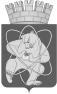 Городской округ«Закрытое административно – территориальное образование  Железногорск Красноярского края»АДМИНИСТРАЦИЯ ЗАТО г. ЖЕЛЕЗНОГОРСКПОСТАНОВЛЕНИЕ10.06.2020                                                                                                                                               № 1041г. ЖелезногорскВ соответствии с Федеральным законом от 04.12.2007 № 329-ФЗ 
«О физической культуре и спорте в Российской Федерации», Федеральным законом от 06.10.2003 № 131-ФЗ «Об общих принципах организации местного самоуправления в Российской Федерации», Приказом Министерства спорта Российской Федерации от 28.02.2017 № 134 
«Об утверждении положения о спортивных судьях», Уставом ЗАТО Железногорск,ПОСТАНОВЛЯЮ1. В постановление Администрации ЗАТО г. Железногорск от 29.06.2016 № 1114 «О порядке присвоения квалификационных категорий спортивных судей» внести следующие изменения:1.1. Пункт 1 постановления изложить в новой редакции:«Ведущему специалисту по физической культуре, школьному спорту и массовому спорту Социального отдела Администрации ЗАТО 
г. Железногорск обеспечить присвоение квалификационных категорий спортивных судей: «спортивный судья третьей категории», «спортивный судья второй категории» (за исключением военно-прикладных и служебно-прикладных видов спорта).».2. Управлению внутреннего контроля Администрации ЗАТО 
г. Железногорск (Е.Н. Панченко) довести настоящее постановление до сведения населения через газету «Город и горожане».3. Отделу общественных связей Администрации ЗАТО г. Железногорск 
(И.С. Пикалова) разместить настоящее постановление на официальном сайте городского округа «Закрытое административно-территориальное образование Железногорск Красноярского края» в информационно-телекоммуникационной сети «Интернет». 4. Контроль над исполнением настоящего постановления возложить на заместителя Главы ЗАТО г. Железногорск по социальным вопросам 
Е.А. Карташова.5. Настоящее постановление вступает в силу после его официального опубликования.О внесении изменений в постановление Администрации ЗАТО г. Железногорск от 29.06.2016 № 1114 «О порядке присвоения квалификационных категорий спортивных судей»Исполняющий обязанности Главы ЗАТО г. ЖелезногорскА.А. Сергейкин